Παραμετροποίηση του module myDATA μέσα από το Pegasus Web App ERP 10/05/2021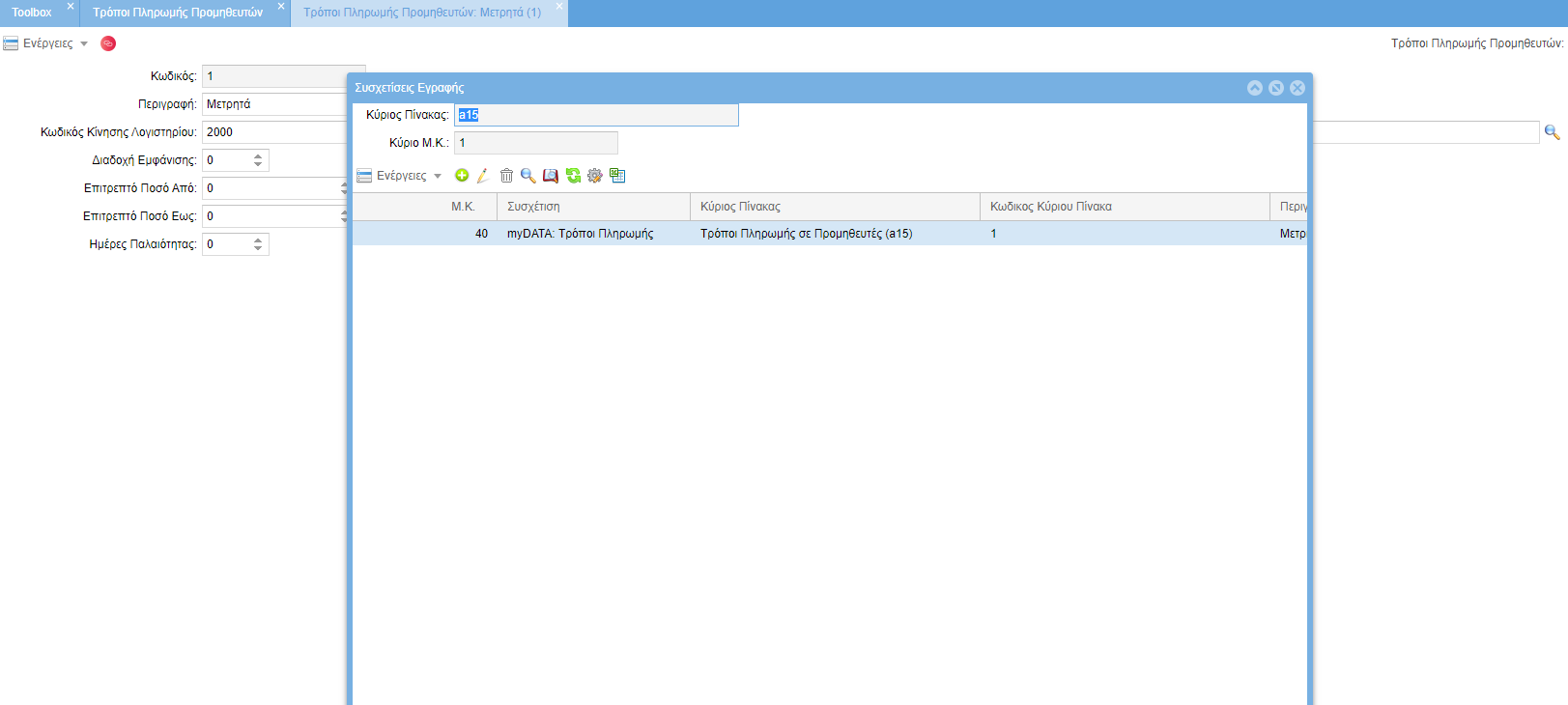 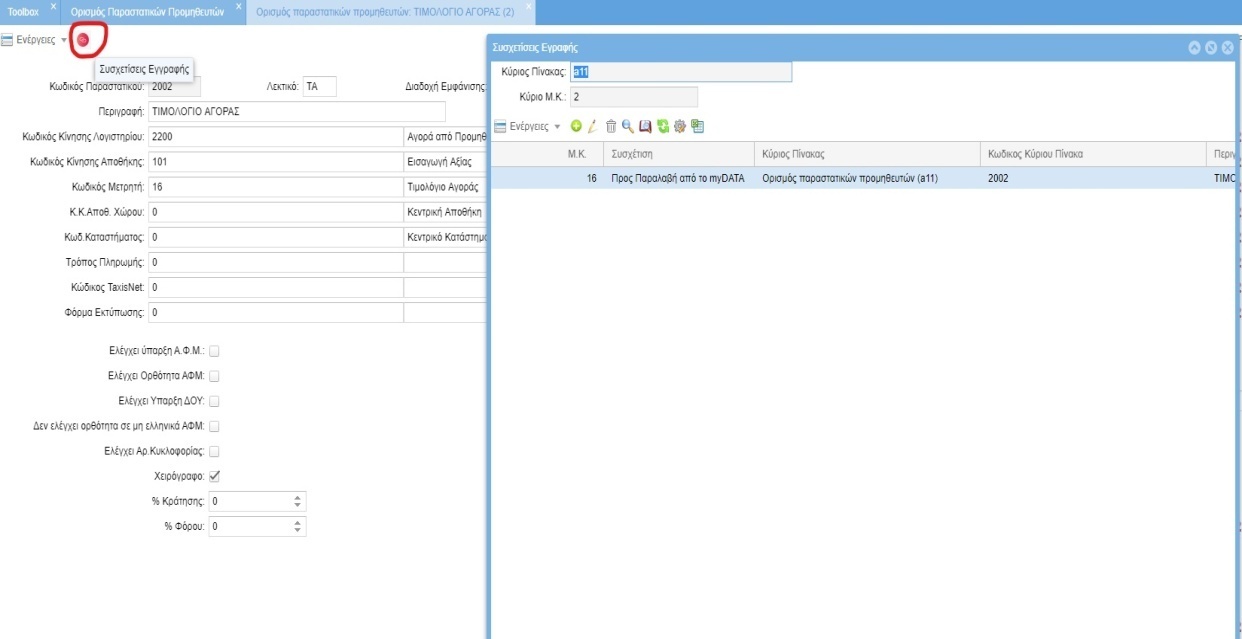 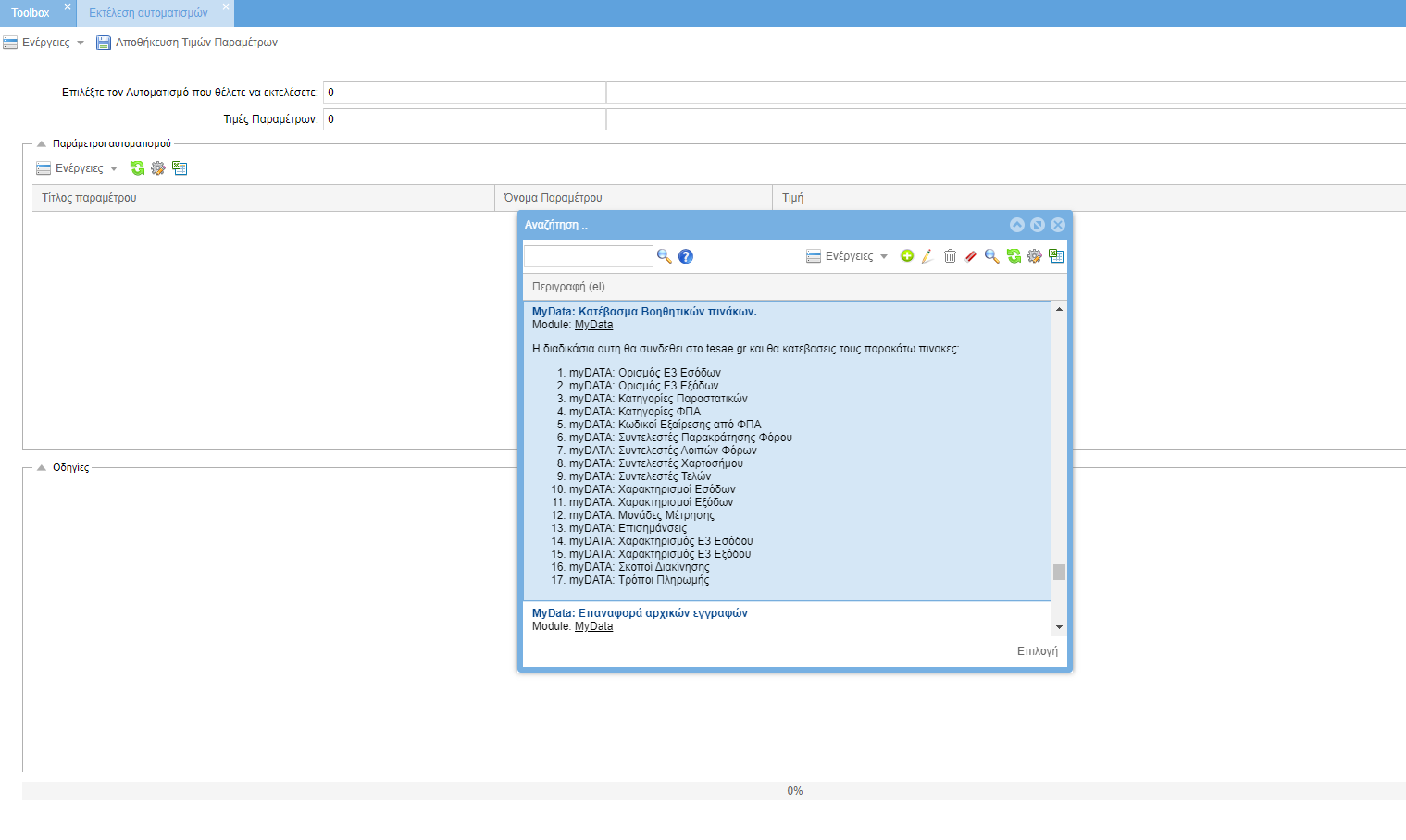 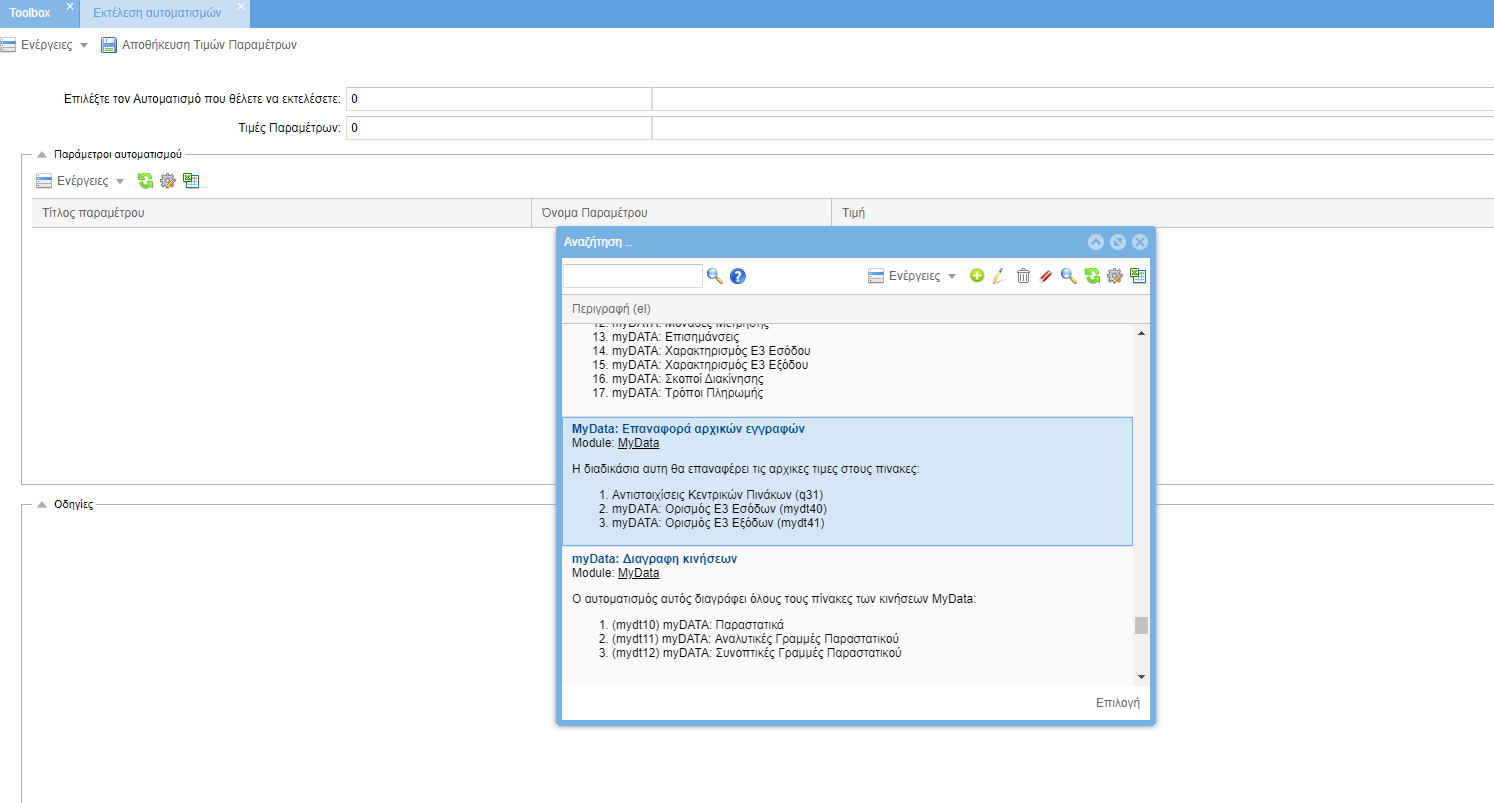 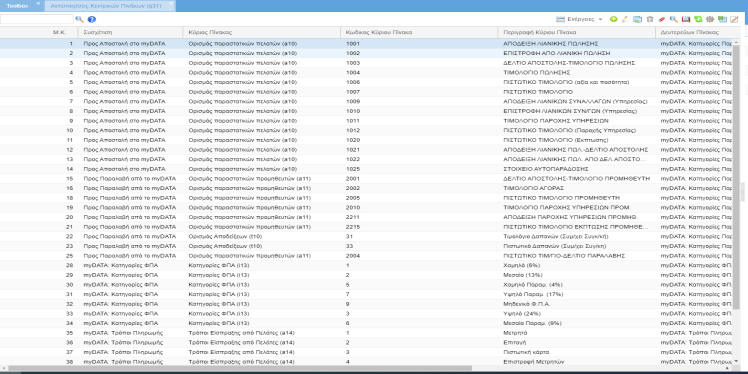 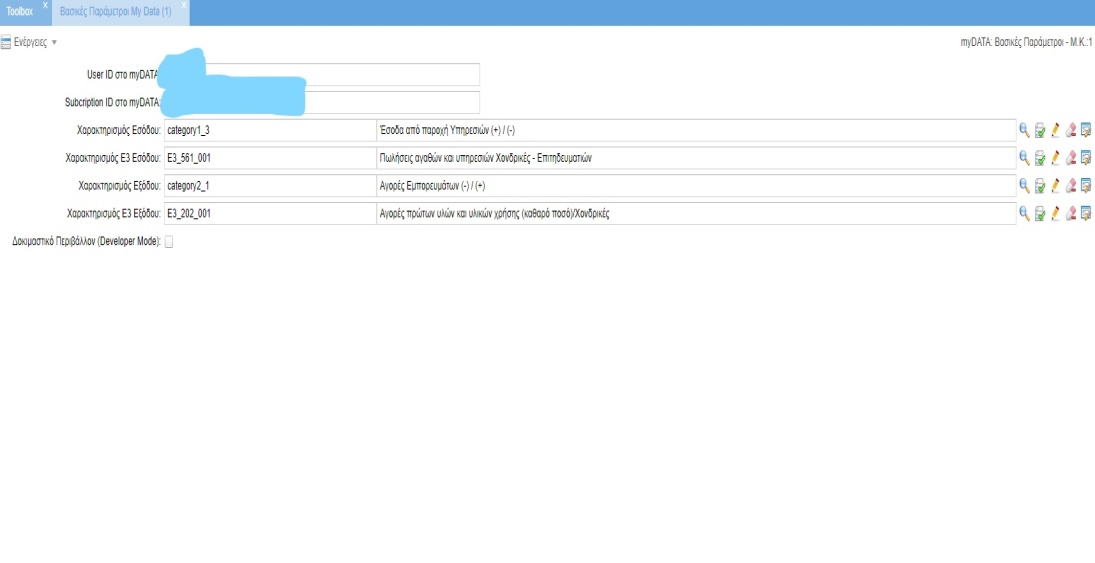 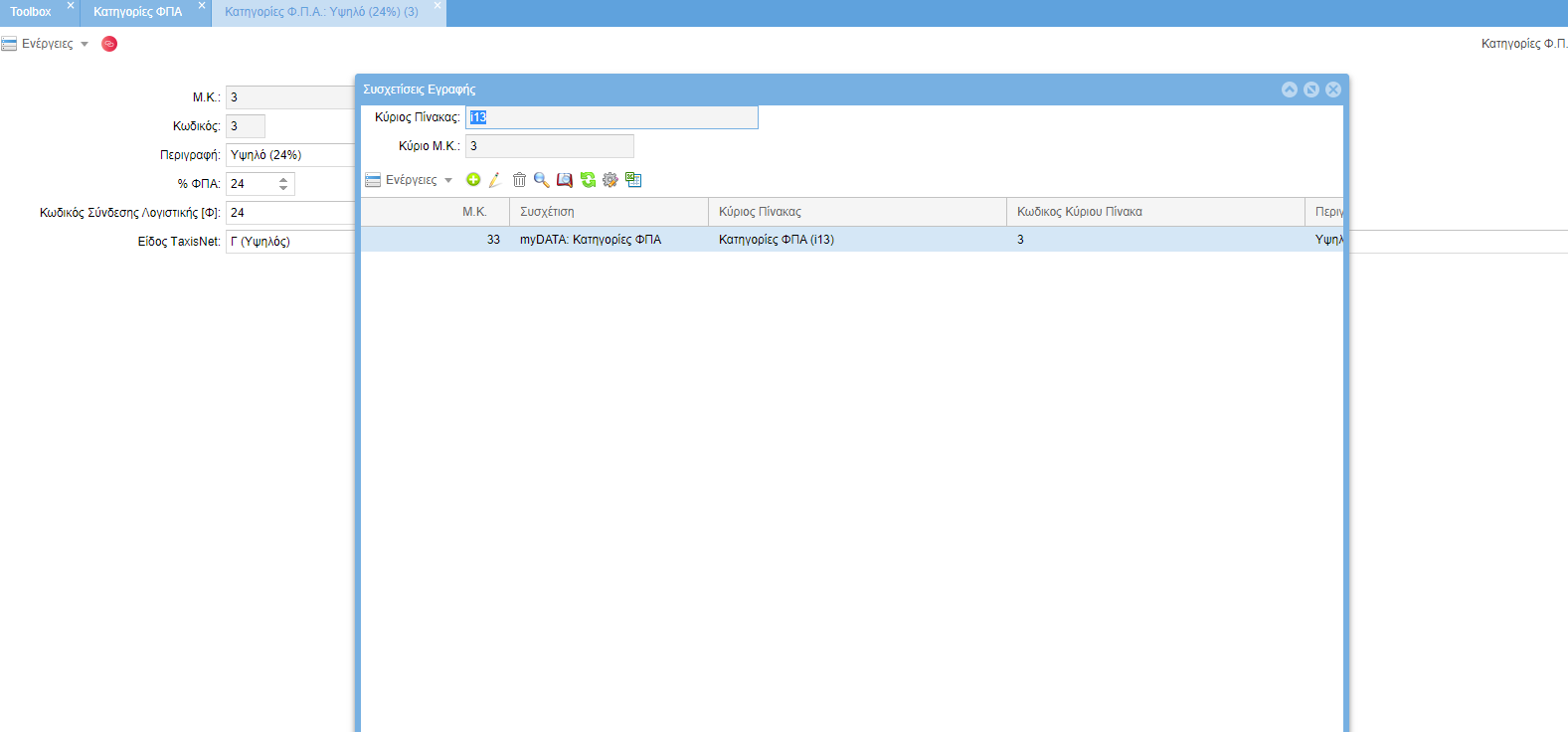 